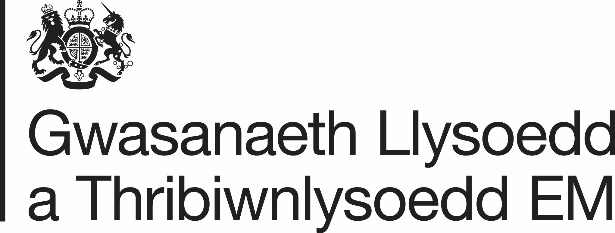 Ionawr 2019Annwyl Ddefnyddiwr y Tribiwnlys,Cyflwyno eich Apêl Lwfans Cyflogaeth a Chymorth (ESA) Ar-leinYsgrifennais atoch yn gynharach yn y flwyddyn i roi gwybod ichi fod y gwasanaeth Cyflwyno Eich Apêl ar gael yn eich rhanbarth chi ar gyfer apeliadau Taliad Annibyniaeth Personol (PIP).Mae'n bleser gennyf eich hysbysu y gall pobl yng Nghymru a Lloegr nawr ddefnyddio’r gwasanaeth i apelio yn erbyn penderfyniadau Lwfans Cyflogaeth a Chymorth (ESA).Gallwch gael mynediad at y gwasanaeth newydd, sydd ar wefan GOV.UK, drwy ddefnyddio'r ddolen isod. Ar ôl i chi agor y dudalen we, ewch i lawr y dudalen i’r adran ‘Submit your appeal’ a chliciwch ar y botwm gwyrdd ‘Start now’ i gychwyn eich apêl. https://www.gov.uk/appeal-benefit-decision/submit-appealAr hyn o bryd, mae’r gwasanaeth hwn ar gael yn Saesneg yn unig. Fodd bynnag, yn unol â darpariaethau ein Cynllun Iaith Gymraeg, bydd y gwasanaeth hwn ar gael yn Gymraeg yn fuan. Mae’r fersiwn Gymraeg yn cael ei datblygu ar hyn o bryd, a byddaf yn ysgrifennu atoch eto pan fydd ar gael i ddefnyddwyr.     Unwaith y bydd yr apêl wedi'i chyflwyno, gwahoddir y defnyddiwr i gymryd rhan mewn arolwg bodlonrwydd a rhoi unrhyw sylwadau sydd ganddynt ar sut y gellid gwella'r gwasanaeth. Mae'r adborth hwn yn helpu i ddatblygu a gwella'r gwasanaeth.Gallwch gefnogi'r gwaith o ddatblygu, gwella ac ehangu’r gwasanaeth Cyflwyno eich Apêl drwyApelio ar-lein ar ran eich cleientiaid yn hytrach nag ar bapur.Rhoi adborth am newidiadau/gwelliannau yn yr arolwg bodlonrwydd.Gwneud eich cleientiaid yn ymwybodol o'r gwasanaeth newydd os ydynt yn bwriadu apelio eu hunain.Darparu dolen i'r gwasanaeth newydd i'ch cleientiaid.Os oes gennych unrhyw gwestiynau neu ymholiadau am y gwasanaeth newydd, mae croeso i chi godi'r rhain gyda thîm y prosiect. Gellir cysylltu â hwy drwy ddefnyddio’r cyfeiriad e-bost isod.Cofion gorau,Daniel FluryDirprwy Gyfarwyddwr, TribiwnlysoeddGwasanaeth Llysoedd a Thribiwnlysoedd Ei Mawrhydisscs_tribunal_proj@justice.gov.uk